EK-1.2ÖĞRENCİ BİLGİ SİSTEMİ ÜZERİNDEN STAJ BAŞVURU İŞLEMLERİNİN YAPILMASIBu işlemi yapmadan stajınızın kabul olması mümkün değildir.https://obs.mehmetakif.edu.tr/ adresine giriniz.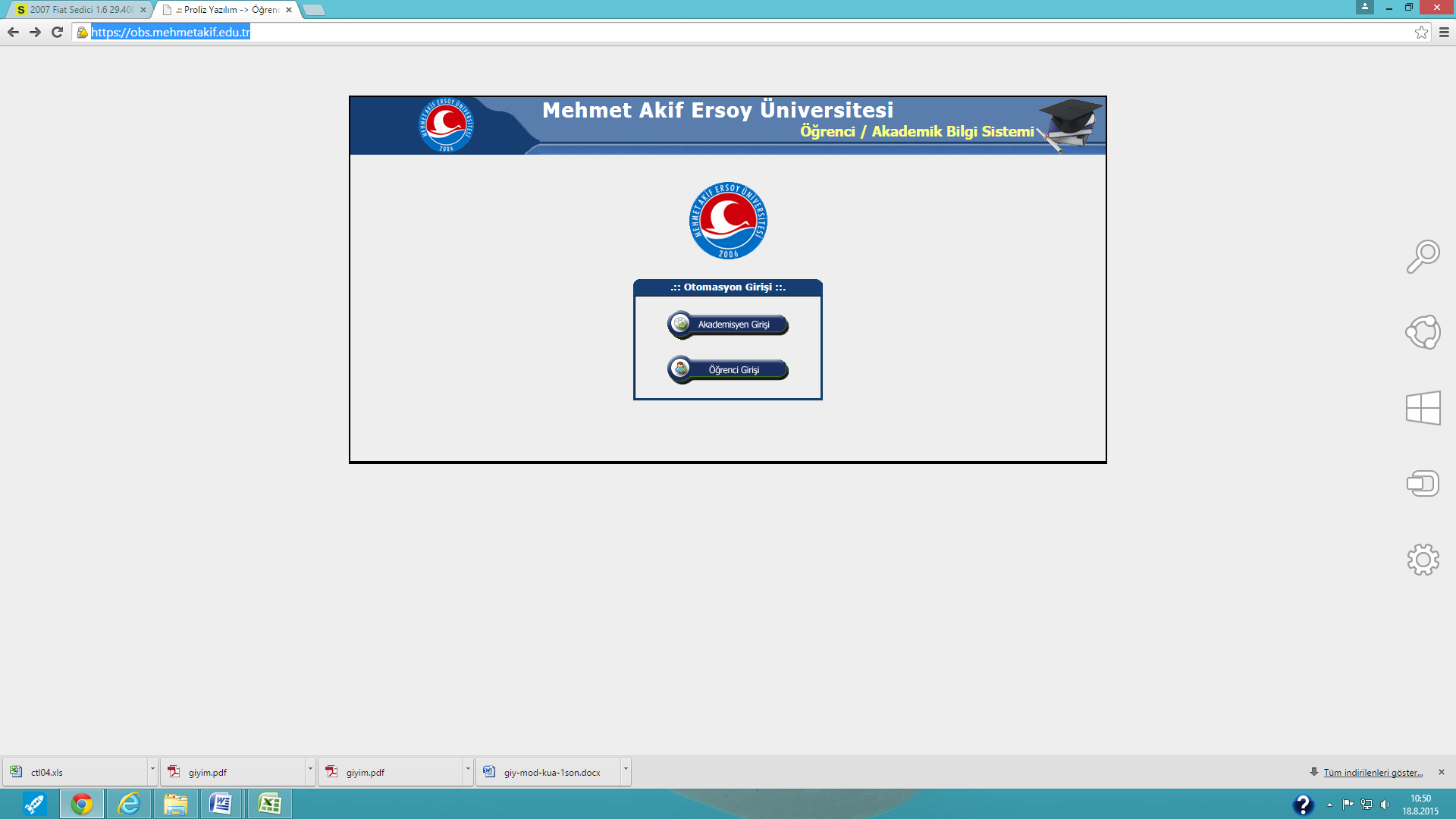 Yeni açılan sayfada kullanıcı adı (öğrenci numarası) ve şifreyi giriniz.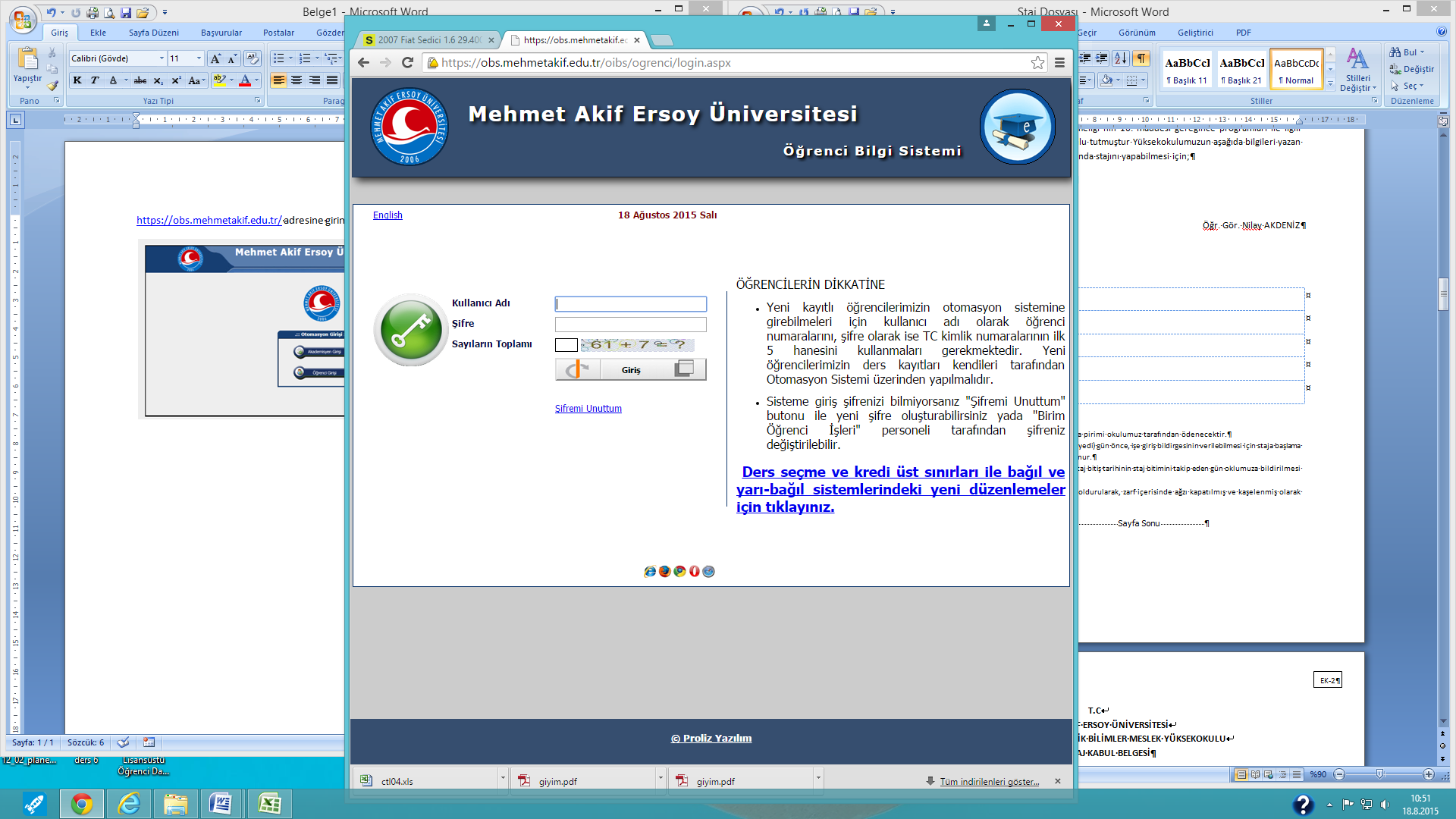 Yeni açılan sayfada sol taraftaki menüden Ders ve Dönem işlemleri seçeneğini tıklayınız.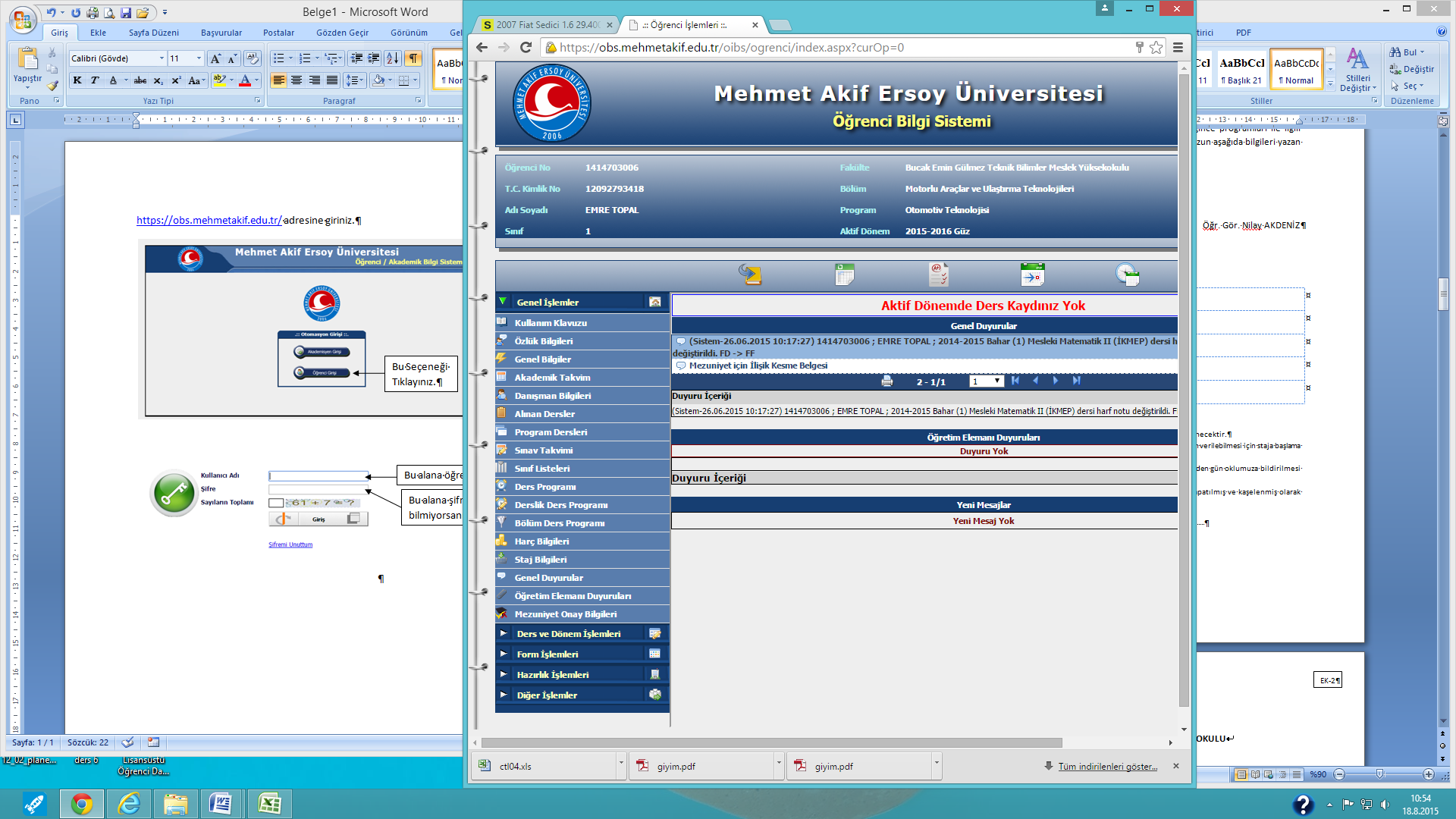 Ders ve dönem işlemleri menüsü altından Staj başvurusu seçeneğini tıklayınız.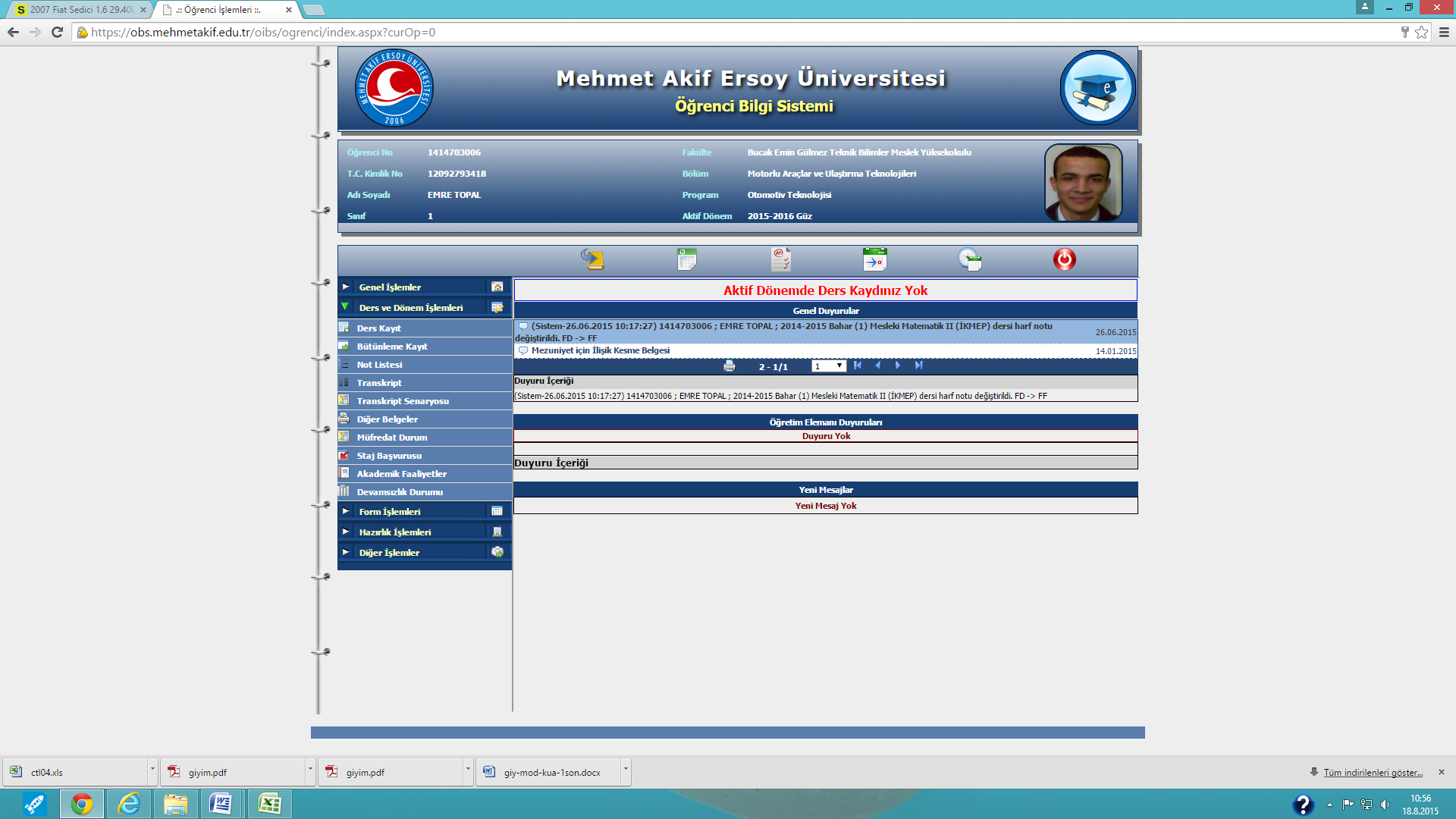 Açılan yeni pencerede yeşil artıyı tıklayınız.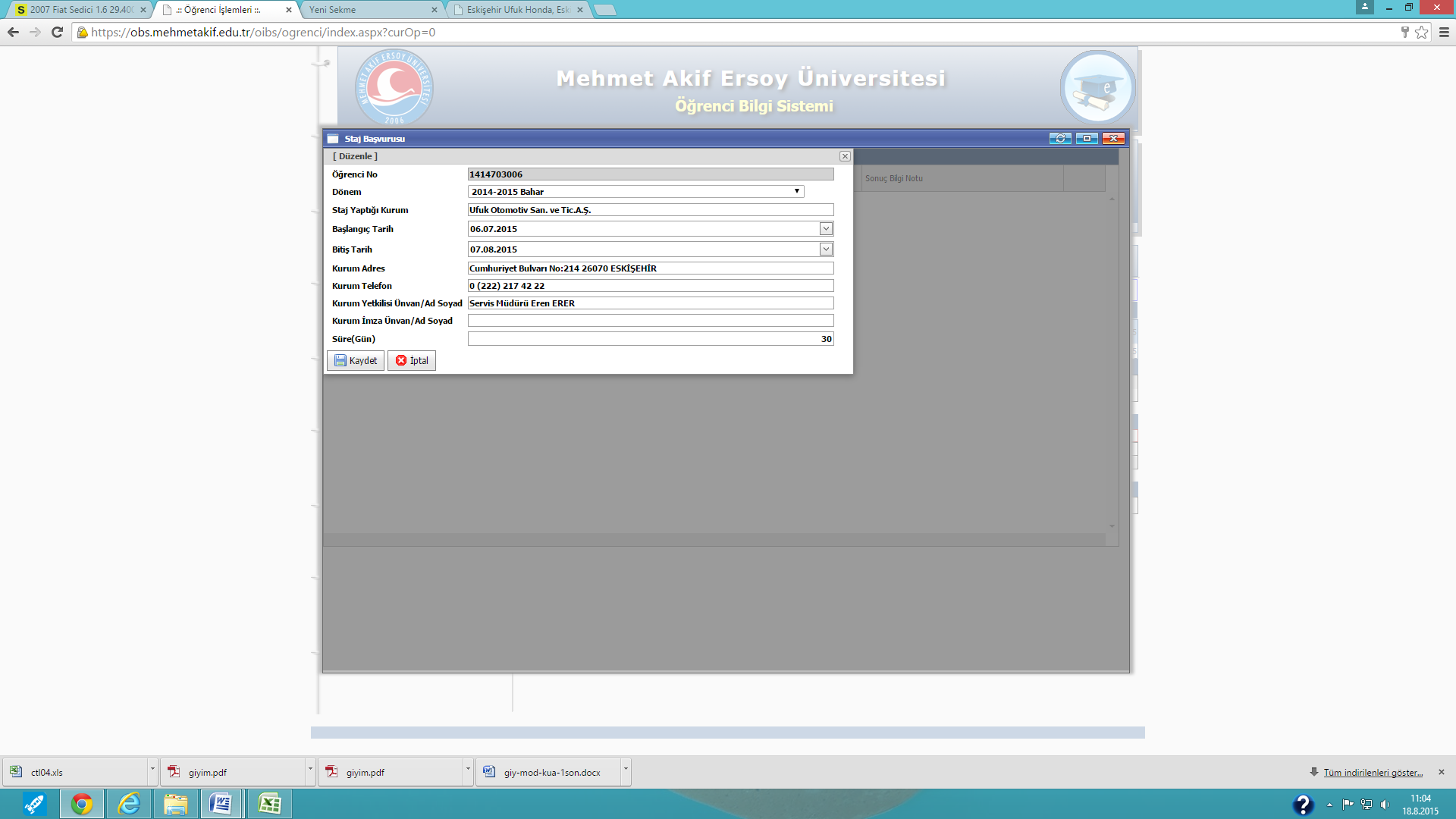 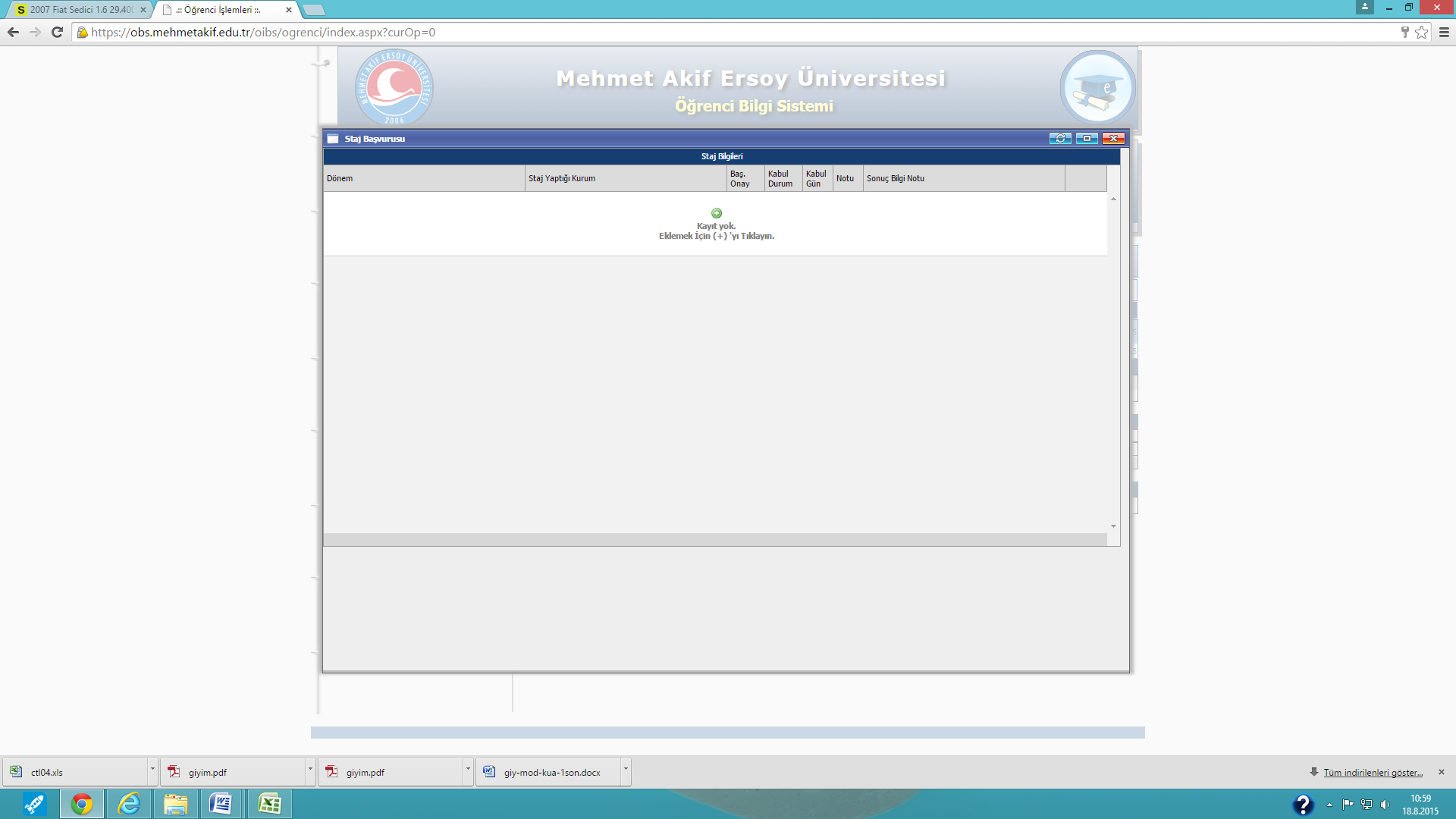 Açılan pencerede ilgili alanı aşağıdaki örnekte olduğu gibi doldurunuz ve Kaydet butonuna basınız.